Allegato 1 al Regolamento del Compostaggio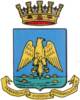 All’Ufficio Tributi del Comune di AUGUSTAII SETTORE SERVIZI DEMOGRAFICI, TRIBUTARI E LEGALI RICHIESTA DI ISCRIZIONE ALL’ALBO COMUNALE PER IL COMPOSTAGGIO DOMESTICO E DI COMUNITA’ DELLA FRAZIONE ORGANICA DEI RIFIUTI URBANIGeneralità del richiedente:Cognome …………………………………… Nome………………………………………….…….……..Residente in…………………………………. Via ………………………………………………………………… n.c. ……….…………...Comune………………………………………… CAP……………………..………………….…………....Codice Fiscale………………………………………………………………………………….……………Recapito telefonico …………………………. E-mail….…………………………………….….……………Intestatario dell'utenza Ta.Ri. (da compilare solo se diverso dal richiedente):Via ………………………………………………………………………………… n.c. …………….……...Comune……………………………………………….………………CAP…………………….….….……C H I E D El’applicazione della riduzione della tassa, come previsto dall’Art. 12 del Regolamento Albo Compostatori Comunali, approvato con deliberazione di Consiglio Comunale  n.  __________ in data _______________;l'assegnazione in comodato d’uso a titolo gratuito n. 1 compostiera domestica di litri _________ . D I C H I A R Asotto la sua personale responsabilità, consapevole delle sanzioni penali previste nel caso di dichiarazioni non veritiere e falsità negli atti, richiamate dall’art. 76 .D.P.R. 445/2000:Che l’immobile oggetto della richiesta di riduzione, sito all’indirizzo sopra indicato è iscritto regolarmente al ruolo per il pagamento della relativa Ta.Ri. e che, in relazione al pagamento della stessa, il dichiarante non ha alcun insoluto pregresso;Che il nucleo familiare è composto da n……………..persone;Che l’utenza abitazione dispone di giardino o area verde. Che l’utenza è costituita da condominio composto da n. ……………..appartamenti, con superficie condominiale a giardino o area verde di mq. ……………..e di essere autorizzato dai condomini/dall’assemblea di condominio al posizionamento della compostiera sull’area comune.Metodi alternativi di compostaggio domestico e di comunità consentiticompostiera chiusa (fai da te)compostiera aperta (rete)cumulobuca (fossa)compostiera di comunità sita presso _____________________________________________altre eventuali soluzioni tecnicheDi aver letto e di approvare le norme del Regolamento dell’Albo Comunale Compostatori ed in particolareS I   IM P E G N A:ad utilizzare in modo corretto la compostiera, conformemente alle prescrizioni del Regolamento dell’Albo Comunale Compostatori e alle indicazioni fornite durante i corsi obbligatori organizzati dal Comune di Augusta.a collocare la compostiera ad una distanza di almeno metri 2 dal confine di proprietà (per distanze inferiori è necessario l’assenso del confinante);a restituire la compostiera, adeguatamente pulita, qualora venisse accertato il suo inutilizzo o un suo utilizzo non corretto o improprio o sporadico;a garantire l’accesso al sito dove verrà ubicata la compostiera al personale incaricato per l'assistenza tecnica alle utenze e per eventuali verifiche del corretto uso della compostieraa non conferire la frazione organica del rifiuto urbano al servizio pubblico di raccolta .(nel caso di non residenti) a praticare il compostaggio dal__________al___________Data ……………….…………                   IL RICHIEDENTE_______________________________I dati personali contenuti in questo modulo verranno utilizzati dall’Ufficio referente per la gestione ed il controllo delle attrezzature in affidamento. Si autorizza pertanto al trattamento dei propri dati personali per le finalità sopra indicate secondo la Legge sulla Privacy n.196/2003Firma ……………………………………………………………………………………………………………						ENTE  DESTINATARIO						Al Comune di AugustaII SETTORE SERVIZI DEMOGRAFICI, TRIBUTARI E LEGALI4° Servizio Gestione IMU-TARIDICHIARAZIONE SOSTITUTIVA DI CERTIFICAZIONE(Artt. 46 del D.P.R. 28 dicembre 2000, n.445 – Testo Unico delle disposizioni legislative e regolamentari in materia di documentazione amministrativa)Il/La sottoscritto/a,Cognome …………………………………………………………………..…… Nome………………………………………….…….……..Residente in……………………………………………. Via ………………………………………………………………… n.c. ……….…Comune………………………………………… CAP……………………..………………….…………....Codice Fiscale………………………………………………………………………………….……………Recapito telefonico ……………………………………. E-mail….…………………………………….….……………………………..Intestatario dell'utenza Ta.Ri. (da compilare solo se diverso dal richiedente):Via ………………………………………………………………………………… n.c. …………….……...Comune……………………………………………….………………CAP…………………….….….……sotto la sua personale responsabilità, consapevole delle sanzioni penali previste nel caso di dichiarazioni non veritiere e falsità negli atti, richiamate dall’art. 46 e 47.D.P.R. 445/2000, consapevole che in caso di dichiarazioni non veritiere verranno applicate le sanzioni penali previste e la decadenza dal beneficio ottenuto (artt. 76 e 75 D.P.R. n° 445 del 28/12/2000), sotto la sua personale responsabilità,DICHIARAche l’immobile oggetto della richiesta di riduzione, sito all’indirizzo sopra indicato è iscritto regolarmente al ruolo per il pagamento della relativa Ta.Ri. e che, in relazione al pagamento della stessa, il dichiarante non ha alcun insoluto pregresso;di aver letto e di approvare le norme del Regolamento dell’Albo Comunale Compostatori;di essere a conoscenza delle modalità di utilizzo e di saper utilizzare in modo corretto la compostiera, conformemente alle prescrizioni del Regolamento dell’Albo Comunale Compostatori e alle indicazioni fornite durante i corsi obbligatori organizzati dal Comune di Augusta;di collocare la compostiera ad una distanza di almeno metri 2 dal confine di proprietà (per distanze inferiori è necessario l’assenso del confinante);di non conferire la frazione organica del rifiuto urbano al servizio pubblico di raccolta .Data ……………….……………………..                  FIRMATO_______________________________I dati personali contenuti in questo modulo verranno utilizzati dall’Ufficio referente per la gestione ed il controllo delle attrezzature in affidamento. Si autorizza pertanto al trattamento dei propri dati personali per le finalità sopra indicate secondo la Legge sulla Privacy n.196/2003